Relationships Between Graphs Card Sort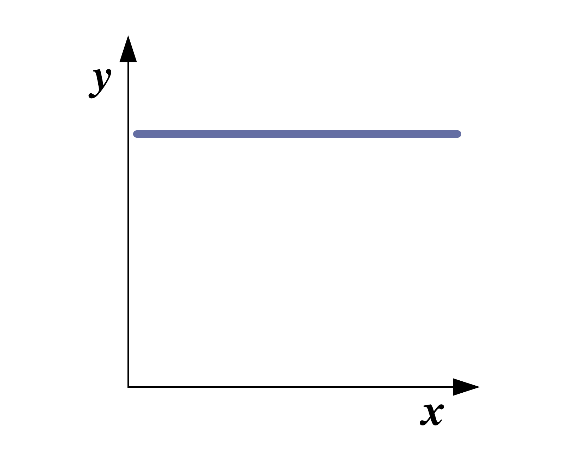 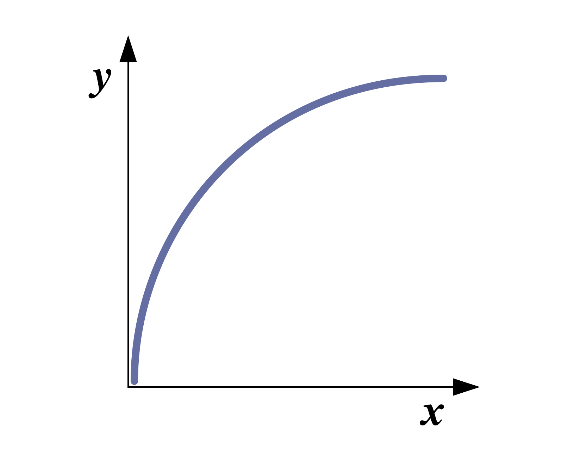 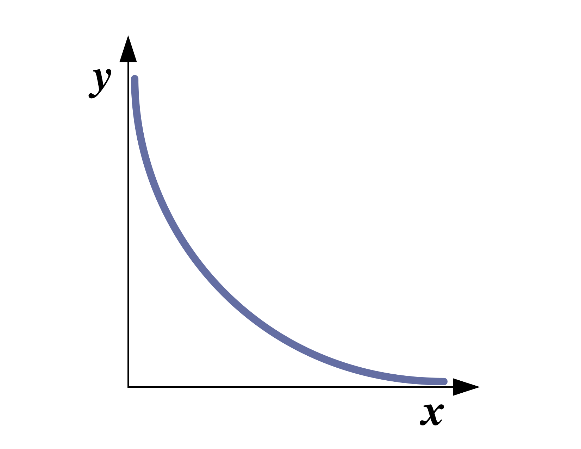 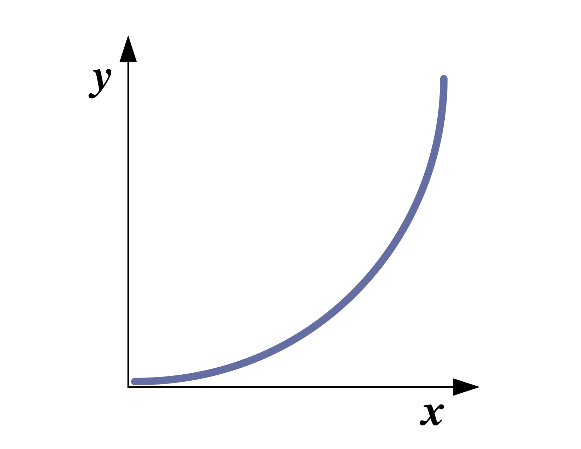 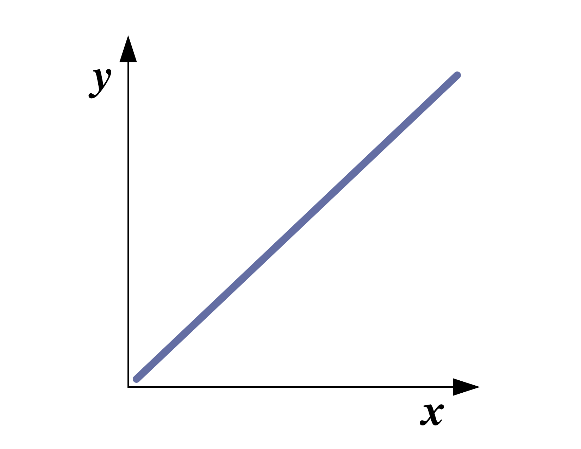 